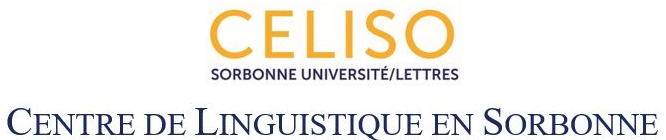 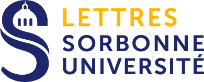 Journée doctorale du celiso, 09 février 2024Sorbonne Université, Maison de la Recherche - Salle D323Journée doctorale du celiso, 10 février 2024Sorbonne Université, Amphithéâtre ChaslesContacts: Aurélien Amet, Juliette Cahard, Chloé Peres, Valentin Rousselet, Anna Semenovaaurelienametd@gmail.com  / julietteccahard@gmail.com /chloeperes05@gmail.com / valentin.rousselet@laposte.net /  annasemenova.ru@gmail.com 09h00-9h15Accueil et ouverture de la première journée09h15-09h50Madoka Tanizawa. L'évolution diachronique des séquences c'est ça, c'est cela et c'est Adv. -ment ça (cela) : de l'indication à l'acquiescement09h50-10h25Adrian Gorke. Réalités de la pratique de l’occitan du Périgord10h25-10h45 Pause café10h45-11h20Juliette Cahard. La notion de tête au sein des syntagmes nominaux dans la description de l’anglais : évaluation des critères d’obligation et d’équivalence distributionnelle11h20-11h55Aurélien Amet. Construction des effrayants ennemis dans le discours de Donald Trump.12h00-13h30Pause déjeuner13h30-14h05Chloé Peres. Étude de la complémentation verbale de remember: l’emploi conditionné d’une proposition subordonnée infinitive en to14h05-14h40Maëline Buge. Grammaticalisation ou lexicalisation ? Ce que dit I daresay de l’évolution du verbe dare14h40-15h00Pause15h00-15h35Brahim Bougnouch. La portée de l’adjectif dans les SN attributs en ADJECTIF + NOM + PROPOSITION EN TO, un gradient ?15h35-16h10Lucas Letailleur. Very adverbe et very adjectif : une continuité sémantique ?09h00-9h15Accueil et ouverture de la deuxième journée 09h15-09h50Adrien Morvan. Dire ou traduire, il faut choisir : Les verbes de parole pour signaler un commentaire métalinguistique en vieux slave et en vieux russe09h50-10h25Tatyana Makhanova. Principes d’accentuation en russe moderne10h25-10h45 Pause café10h45-11h20Jiayi Li. Étude contrastive du mouvement fictif en chinois standard et en français11h20-11h55Madyan Matar. Le schème : une performance pluridisciplinaire étendu d’un concept grammatical